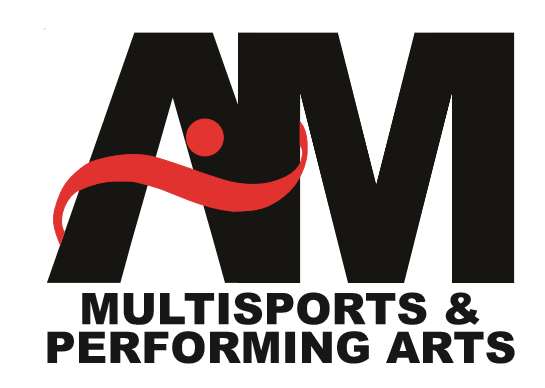 Andy Taylor: 	07828273064    andrewtaylor363@gmail.comTrevor Cox:	07460330007   saratc@talktalk.netJosie Sparkes:	07786210506   josie@dancingsparkes.co.uk23 Orchard Close, Elmswell, Bury St Edmunds, Suffolk IP30 9UJ    Company Number: 8693009Dear Parents,                                                                 Gt Whelnetham After School Boys Football ClubA&M Multisports will be running a Boys only after school football club on Mondays though out the year to run alongside the schools Girls only session.Both Key Stage 1 and Key Stage 2 (not reception) will receive training.They will take place from Monday 18th September to Monday 16th October, 3.30 p.m. to 4.30 p.m. The cost is £17.50 for a 5-week term.     It is recommended that children bring a drink, small snack and suitable kit to wear outside (must bring shin pads and football boots).In order to book a place for your child, please complete and return the slip below to school, enclosing cash or a cheque made payable to A&M Multisports LLP. ----------------------------------------------------------------------------------------------------------------------                       To A & M MultisportsI give permission for my child ___________________ to attend Gt Whelnetham Football Boys sessions on Monday 18th September to Monday 16th October inclusive. I enclose payment for the sum of £17.50.Signed__________________________   Date__________________ACHIEVEMENT & MOTIVATION